OZNAMPri príležitosti mesiaca úcty k staršímObec Ivachnováposkytla všetkým dôchodcom s trvalým pobytom v Ivachnovejnákupnú poukážku v hodnote 10,- €.Nákup je možné urobiť v potravinách TIVEX od 16.10.2020 do konca novembra 2020.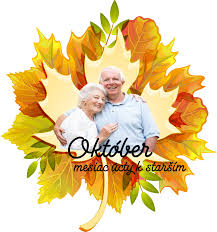 